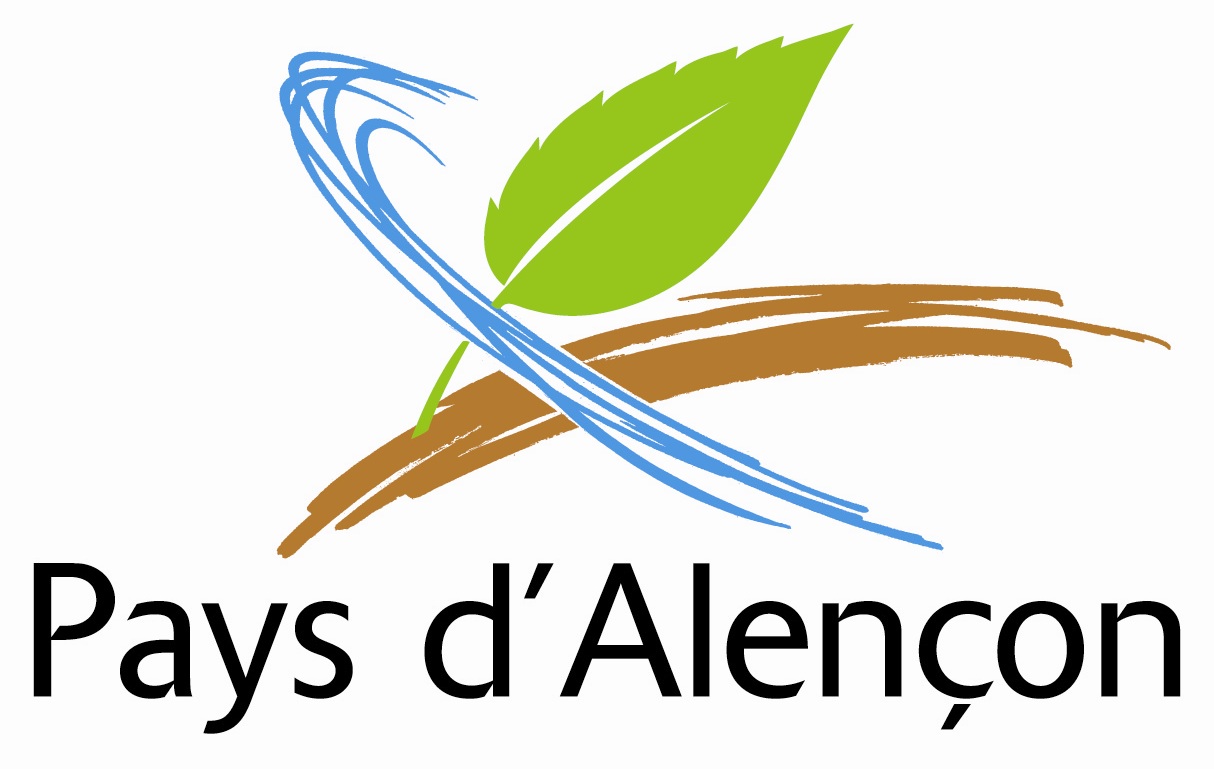 1/ LIBELLE DE L’OPERATION   2/ DEMANDE DE PAIEMENT3/ MODIFICATION DES COORDONNEES DU COMPTE BANCAIRE Complétez le cadre ci-dessous lorsque vous souhaitez que l’aide soit versée sur un autre compte bancaire que celui mentionné dans votre demande d’aide4/ INDICATEURS DE REALISATION5/ PLAN DE FINANCEMENT DE L’OPERATION 6/ Liste des pieces justificatives a joindre a votre demandeLe récapitulatif des dépenses figure en annexes. Je joins à l’appui de ma demande de paiement l’ensemble des justificatifs de dépenses correspondants (factures acquittées, fiches de paie…).* lorsque la justification de la dépense comporte plusieurs pièces justificatives, il convient de la noter ces pièces avec une décimale. Par exemple 4.1, 4.2, etc.Attention : L'aide du FEADER sera versée sous réserve de l'attribution effective de la contrepartie nationale apportée par le ou les cofinanceur(s) indiqués dans l’art.3 de la convention d’attribution d’aide FEADER. Lorsque la contrepartie nationale effectivement versée est inférieure au montant initialement prévu, le montant du FEADER est recalculé, proportionnellement au taux d'intervention effectif.7/ ENGAGEMENT DU DEMANDEURJ’atteste sur l’honneur : ne pas avoir sollicité pour cette même opération, des aides autres que celles indiquées dans cette demande de paiement,  l’exactitude des renseignements fournis dans le présent formulaire, ses annexes et les pièces jointes avoir pris connaissance que j’encours des sanctions si je présente des dépenses qui ne sont pas éligibles (cf article 9 de la Convention) que mon projet, pendant et/ou après sa réalisation, ne génère pas de recettes ou que mon projet est exempté de déclaration de recettes par la réglementation (art.61 (§ 7 et 8) ou art.65 (§ 8) du règlement UE n°1303/2013) que mon projet, pendant et/ou après sa réalisation, génère des recettes, auquel cas je remplis l’annexe correspondante.Les informations recueillies font l’objet d’un traitement informatique destiné à instruire votre dossier de demande d’aide publique.Conformément à la loi «informatique et libertés» du 6 janvier 1978, vous bénéficiez d’un droit d’accès, de rectification et de suppression des informations qui vous concernent. Si vous souhaitez exercer ce droit et obtenir communication des informations vous concernant, veuillez-vous adresser au GAL. A ce stade, les données contenues dans le présent formulaire seront communiquées uniquement aux différents financeurs de votre dossier.Annexe 1 : Dépenses sur FACTURES 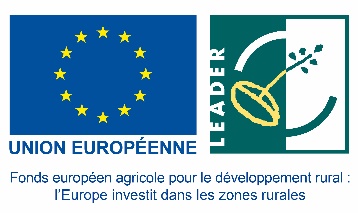 ANNEXE 2 : FRAIS DE PERSONNEL ET DE STRUCTURE (POSTE F) ANNEXE 3 : FRAIS PROFESSIONNELS SUR UNE BASE FORFAITAIRE ANNEXE 4 : FRAIS PROFESSIONNELS presentés au réel (hors base forfaitaire) ANNEXE 5 : RECETTES GENEREES ANNEXE 6 : modele de declaration de temps passe ANNEXE 7 : Etat des versements effectués par le financeur ANNEXE 8 : Etat des encaissements reçus par le bénéficiaire PUBLIC 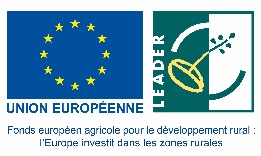 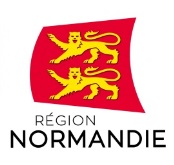 ANNEXE 9 : Déclaration de commencement de l’opération 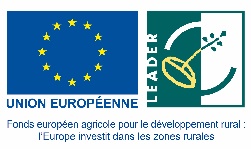 ANNEXE 10 : Déclaration de fin de l’opération 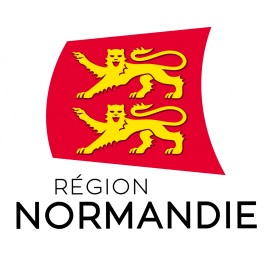 Formulaire de demande de paiementde la subvention FEADERType d’opération 19 du programme de développement rural*Calvados, Manche et Orne 2014-2020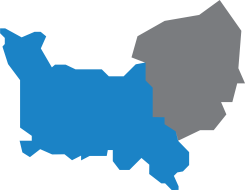 * faisant référence au PDR Basse-Normandie n°CCI2014FR06RDRP025 approuvé par la Commission européenne le 25 août 2015 
et révisé le 20 avril 2017Formulaire de demande de paiementde la subvention FEADERType d’opération 19 du programme de développement rural*Calvados, Manche et Orne 2014-2020* faisant référence au PDR Basse-Normandie n°CCI2014FR06RDRP025 approuvé par la Commission européenne le 25 août 2015 
et révisé le 20 avril 2017Formulaire de demande de paiementde la subvention FEADERType d’opération 19 du programme de développement rural*Calvados, Manche et Orne 2014-2020* faisant référence au PDR Basse-Normandie n°CCI2014FR06RDRP025 approuvé par la Commission européenne le 25 août 2015 
et révisé le 20 avril 2017Formulaire de demande de paiementde la subvention FEADERType d’opération 19 du programme de développement rural*Calvados, Manche et Orne 2014-2020* faisant référence au PDR Basse-Normandie n°CCI2014FR06RDRP025 approuvé par la Commission européenne le 25 août 2015 
et révisé le 20 avril 2017Formulaire de demande de paiementde la subvention FEADERType d’opération 19 du programme de développement rural*Calvados, Manche et Orne 2014-2020* faisant référence au PDR Basse-Normandie n°CCI2014FR06RDRP025 approuvé par la Commission européenne le 25 août 2015 
et révisé le 20 avril 2017Formulaire de demande de paiementde la subvention FEADERType d’opération 19 du programme de développement rural*Calvados, Manche et Orne 2014-2020* faisant référence au PDR Basse-Normandie n°CCI2014FR06RDRP025 approuvé par la Commission européenne le 25 août 2015 
et révisé le 20 avril 2017Formulaire de demande de paiementde la subvention FEADERType d’opération 19 du programme de développement rural*Calvados, Manche et Orne 2014-2020* faisant référence au PDR Basse-Normandie n°CCI2014FR06RDRP025 approuvé par la Commission européenne le 25 août 2015 
et révisé le 20 avril 2017Formulaire de demande de paiementde la subvention FEADERType d’opération 19 du programme de développement rural*Calvados, Manche et Orne 2014-2020* faisant référence au PDR Basse-Normandie n°CCI2014FR06RDRP025 approuvé par la Commission européenne le 25 août 2015 
et révisé le 20 avril 2017Formulaire de demande de paiementde la subvention FEADERType d’opération 19 du programme de développement rural*Calvados, Manche et Orne 2014-2020* faisant référence au PDR Basse-Normandie n°CCI2014FR06RDRP025 approuvé par la Commission européenne le 25 août 2015 
et révisé le 20 avril 2017Avant de remplir cette demande, veuillez lire attentivement la notice d’information.Veuillez transmettre l’original et une version électronique à l’adresse ci-dessous et conserver un exemplaire.Avant de remplir cette demande, veuillez lire attentivement la notice d’information.Veuillez transmettre l’original et une version électronique à l’adresse ci-dessous et conserver un exemplaire.Avant de remplir cette demande, veuillez lire attentivement la notice d’information.Veuillez transmettre l’original et une version électronique à l’adresse ci-dessous et conserver un exemplaire.Avant de remplir cette demande, veuillez lire attentivement la notice d’information.Veuillez transmettre l’original et une version électronique à l’adresse ci-dessous et conserver un exemplaire.Avant de remplir cette demande, veuillez lire attentivement la notice d’information.Veuillez transmettre l’original et une version électronique à l’adresse ci-dessous et conserver un exemplaire.Avant de remplir cette demande, veuillez lire attentivement la notice d’information.Veuillez transmettre l’original et une version électronique à l’adresse ci-dessous et conserver un exemplaire.Avant de remplir cette demande, veuillez lire attentivement la notice d’information.Veuillez transmettre l’original et une version électronique à l’adresse ci-dessous et conserver un exemplaire.Avant de remplir cette demande, veuillez lire attentivement la notice d’information.Veuillez transmettre l’original et une version électronique à l’adresse ci-dessous et conserver un exemplaire.Avant de remplir cette demande, veuillez lire attentivement la notice d’information.Veuillez transmettre l’original et une version électronique à l’adresse ci-dessous et conserver un exemplaire.Groupe d’action locale (adresse postale,  contact téléphonique et adresse mail)OURégion Normandie – site de RouenDirection de l’Aménagement du TerritoireService Vie des Territoires et Contractualisation5, rue Robert Schuman CS 2112976174 ROUEN CEDEXTél : 02 35 52 31 24 / 02 32 76 42 18Mail : leader@normandie.frGroupe d’action locale (adresse postale,  contact téléphonique et adresse mail)OURégion Normandie – site de RouenDirection de l’Aménagement du TerritoireService Vie des Territoires et Contractualisation5, rue Robert Schuman CS 2112976174 ROUEN CEDEXTél : 02 35 52 31 24 / 02 32 76 42 18Mail : leader@normandie.frGroupe d’action locale (adresse postale,  contact téléphonique et adresse mail)OURégion Normandie – site de RouenDirection de l’Aménagement du TerritoireService Vie des Territoires et Contractualisation5, rue Robert Schuman CS 2112976174 ROUEN CEDEXTél : 02 35 52 31 24 / 02 32 76 42 18Mail : leader@normandie.frGroupe d’action locale (adresse postale,  contact téléphonique et adresse mail)OURégion Normandie – site de RouenDirection de l’Aménagement du TerritoireService Vie des Territoires et Contractualisation5, rue Robert Schuman CS 2112976174 ROUEN CEDEXTél : 02 35 52 31 24 / 02 32 76 42 18Mail : leader@normandie.frGroupe d’action locale (adresse postale,  contact téléphonique et adresse mail)OURégion Normandie – site de RouenDirection de l’Aménagement du TerritoireService Vie des Territoires et Contractualisation5, rue Robert Schuman CS 2112976174 ROUEN CEDEXTél : 02 35 52 31 24 / 02 32 76 42 18Mail : leader@normandie.frGroupe d’action locale (adresse postale,  contact téléphonique et adresse mail)OURégion Normandie – site de RouenDirection de l’Aménagement du TerritoireService Vie des Territoires et Contractualisation5, rue Robert Schuman CS 2112976174 ROUEN CEDEXTél : 02 35 52 31 24 / 02 32 76 42 18Mail : leader@normandie.frGroupe d’action locale (adresse postale,  contact téléphonique et adresse mail)OURégion Normandie – site de RouenDirection de l’Aménagement du TerritoireService Vie des Territoires et Contractualisation5, rue Robert Schuman CS 2112976174 ROUEN CEDEXTél : 02 35 52 31 24 / 02 32 76 42 18Mail : leader@normandie.frGroupe d’action locale (adresse postale,  contact téléphonique et adresse mail)OURégion Normandie – site de RouenDirection de l’Aménagement du TerritoireService Vie des Territoires et Contractualisation5, rue Robert Schuman CS 2112976174 ROUEN CEDEXTél : 02 35 52 31 24 / 02 32 76 42 18Mail : leader@normandie.frGroupe d’action locale (adresse postale,  contact téléphonique et adresse mail)OURégion Normandie – site de RouenDirection de l’Aménagement du TerritoireService Vie des Territoires et Contractualisation5, rue Robert Schuman CS 2112976174 ROUEN CEDEXTél : 02 35 52 31 24 / 02 32 76 42 18Mail : leader@normandie.frCadre réservé à l’administration (rappel des références de la convention d’attribution de l’aide) :N° de dossier OSIRIS : Nom du bénéficiaire ou raison sociale :N° de SIRET :Date de début d’exécution de l’opération (cf. déclaration de début d’exécution) : Date de réception de la présente demande :Cadre réservé à l’administration (rappel des références de la convention d’attribution de l’aide) :N° de dossier OSIRIS : Nom du bénéficiaire ou raison sociale :N° de SIRET :Date de début d’exécution de l’opération (cf. déclaration de début d’exécution) : Date de réception de la présente demande :Cadre réservé à l’administration (rappel des références de la convention d’attribution de l’aide) :N° de dossier OSIRIS : Nom du bénéficiaire ou raison sociale :N° de SIRET :Date de début d’exécution de l’opération (cf. déclaration de début d’exécution) : Date de réception de la présente demande :Cadre réservé à l’administration (rappel des références de la convention d’attribution de l’aide) :N° de dossier OSIRIS : Nom du bénéficiaire ou raison sociale :N° de SIRET :Date de début d’exécution de l’opération (cf. déclaration de début d’exécution) : Date de réception de la présente demande :Cadre réservé à l’administration (rappel des références de la convention d’attribution de l’aide) :N° de dossier OSIRIS : Nom du bénéficiaire ou raison sociale :N° de SIRET :Date de début d’exécution de l’opération (cf. déclaration de début d’exécution) : Date de réception de la présente demande :Cadre réservé à l’administration (rappel des références de la convention d’attribution de l’aide) :N° de dossier OSIRIS : Nom du bénéficiaire ou raison sociale :N° de SIRET :Date de début d’exécution de l’opération (cf. déclaration de début d’exécution) : Date de réception de la présente demande :Cadre réservé à l’administration (rappel des références de la convention d’attribution de l’aide) :N° de dossier OSIRIS : Nom du bénéficiaire ou raison sociale :N° de SIRET :Date de début d’exécution de l’opération (cf. déclaration de début d’exécution) : Date de réception de la présente demande :Cadre réservé à l’administration (rappel des références de la convention d’attribution de l’aide) :N° de dossier OSIRIS : Nom du bénéficiaire ou raison sociale :N° de SIRET :Date de début d’exécution de l’opération (cf. déclaration de début d’exécution) : Date de réception de la présente demande :Cadre réservé à l’administration (rappel des références de la convention d’attribution de l’aide) :N° de dossier OSIRIS : Nom du bénéficiaire ou raison sociale :N° de SIRET :Date de début d’exécution de l’opération (cf. déclaration de début d’exécution) : Date de réception de la présente demande :Nombre d’emplois directement générés par l’opération (créés grâce à l’opération – voir notice) :☐ nombre d’ETP créé occupé par des femmes : |__|__|    ☐ nombre d’ETP créé occupé par des hommes : |__|__|   ☐ nombre d’ETP créé occupé par des femmes : |__|__|    ☐ nombre d’ETP créé occupé par des hommes : |__|__|   Population bénéficiant de meilleurs services ou de meilleures infrastructures (voir notice)Méthode de calcul : Postes de dépensesIntitulé du posteDépenses prévisionnellesMontant en €Cf. art 3 ConventionDépenses prévisionnellesMontant en €Cf. art 3 ConventionDépenses acquittées présentéesMontant en €Les chiffres indiqués doivent être cohérents avec les annexes financières n°1 à 4Dépenses acquittées présentéesMontant en €Les chiffres indiqués doivent être cohérents avec les annexes financières n°1 à 4Postes de dépensesIntitulé du posteHTTTCHTTTCPostes de dépensesIntitulé du poste(remplir soit les montants en HT, soit en TTC, conformément à votre convention d’attribution)(remplir soit les montants en HT, soit en TTC, conformément à votre convention d’attribution)(remplir soit les montants en HT, soit en TTC, conformément à votre convention d’attribution)(remplir soit les montants en HT, soit en TTC, conformément à votre convention d’attribution)AAcquisitions foncièresBAcquisitions immobilièresCEtudes, communication et prestations intellectuellesDTravauxEMatériels et équipements  FFrais de personnel et de structureGAutres à préciser __________________________TOTAL DES DEPENSESTOTAL DES DEPENSESRessourcesPlan de financement initial Montant en €Cf. art 3 ConventionSubvention réellement verséeMontant en €Les chiffres indiqués doivent être cohérents avec les annexes financières n°6 à 8Etat (précisez) : Région NormandieDépartement (précisez)Autre (précisez) _______________________Autre (précisez) _______________________FEADERAutofinancement publicSous-total publicContributions privéesAutofinancement privéSous-total privéTOTAL DES RESSOURCES Recettes de l’opérationPiècesPiècesPiècesType de bénéficiaire concerné / type d’opération  concernéPièce jointeNuméro de la piècePièce déjà fournie à l’administrationSans objetOriginal du formulaire de demande de paiement et ses annexes datés et signésOriginal du formulaire de demande de paiement et ses annexes datés et signésOriginal du formulaire de demande de paiement et ses annexes datés et signésToute demande de paiement1Déclaration de commencement de l'opération (annexe 9)Déclaration de commencement de l'opération (annexe 9)Déclaration de commencement de l'opération (annexe 9)Demande du 1er acompte uniquement (ou demande de solde si absence d’acomptes) 2Déclaration de fin de l’opération (annexe 10)Déclaration de fin de l’opération (annexe 10)Déclaration de fin de l’opération (annexe 10)Demande de solde uniquement3Pièces justificatives des dépenses réalisées et justificatifs d’acquittement (voir annexes 1 à 6 et la notice d’information)Pièces justificatives des dépenses réalisées et justificatifs d’acquittement (voir annexes 1 à 6 et la notice d’information)Pièces justificatives des dépenses réalisées et justificatifs d’acquittement (voir annexes 1 à 6 et la notice d’information)Toute demande de paiement4.n*Pour les frais de sous-traitance et prestations de service, copie de la convention liant le bénéficiaire au sous-traitant/prestataire.Pour les frais de sous-traitance et prestations de service, copie de la convention liant le bénéficiaire au sous-traitant/prestataire.Pour les frais de sous-traitance et prestations de service, copie de la convention liant le bénéficiaire au sous-traitant/prestataire.Dans le cas où tout ou partie de l’opération est réalisée en sous-traitance ou via des prestations5Pour les projets soumis à la commande publiqueRèglement intérieur relatif à la commande publique, le cas échéantRèglement intérieur relatif à la commande publique, le cas échéantRèglement intérieur relatif à la commande publique, le cas échéant6Pour les projets soumis à la commande publiquePreuves des familles d’achat et/ ou de la nomenclature interne du demandeur le cas échéantPreuves des familles d’achat et/ ou de la nomenclature interne du demandeur le cas échéantPreuves des familles d’achat et/ ou de la nomenclature interne du demandeur le cas échéant7Pour les projets soumis à la commande publiquePour les procédures de marchés publics  engagées (MAPA et procédure formalisée) : Intégralité des pièces des marchés publics disponiblesDélibération ou délégation permettant le lancement et la conclusion du marchéDélibération ou délégation permettant le lancement et la conclusion du marché8.1Pour les projets soumis à la commande publiquePour les procédures de marchés publics  engagées (MAPA et procédure formalisée) : Intégralité des pièces des marchés publics disponiblesAvis d’appel public à la concurrence (JAL, BOAMP, JOUE le cas échéant) ou copie de la forme de publicitéAvis d’appel public à la concurrence (JAL, BOAMP, JOUE le cas échéant) ou copie de la forme de publicité8.2Pour les projets soumis à la commande publiquePour les procédures de marchés publics  engagées (MAPA et procédure formalisée) : Intégralité des pièces des marchés publics disponiblesCahier des charges (CCAG, CCTG, CCAP, CCTP…)Cahier des charges (CCAG, CCTG, CCAP, CCTP…)8.3Pour les projets soumis à la commande publiquePour les procédures de marchés publics  engagées (MAPA et procédure formalisée) : Intégralité des pièces des marchés publics disponiblesRèglement de consultation ou document de consultationRèglement de consultation ou document de consultation8.4Pour les projets soumis à la commande publiquePour les procédures de marchés publics  engagées (MAPA et procédure formalisée) : Intégralité des pièces des marchés publics disponiblesPV d’ouverture des plis (procédure formalisée uniquement)PV d’ouverture des plis (procédure formalisée uniquement)8.5Pour les projets soumis à la commande publiquePour les procédures de marchés publics  engagées (MAPA et procédure formalisée) : Intégralité des pièces des marchés publics disponiblesRapport d’analyse des offresRapport d’analyse des offres8.6Pour les projets soumis à la commande publiquePour les procédures de marchés publics  engagées (MAPA et procédure formalisée) : Intégralité des pièces des marchés publics disponiblesPV de la commission d’attribution du marché (procédure formalisée uniquement)PV de la commission d’attribution du marché (procédure formalisée uniquement)8.7Pour les projets soumis à la commande publiquePour les procédures de marchés publics  engagées (MAPA et procédure formalisée) : Intégralité des pièces des marchés publics disponiblesDécision d’attribution de la CAO (procédure formalisée uniquement)Décision d’attribution de la CAO (procédure formalisée uniquement)8.8Pour les projets soumis à la commande publiquePour les procédures de marchés publics  engagées (MAPA et procédure formalisée) : Intégralité des pièces des marchés publics disponiblesLettre d’envoi au contrôle de légalité (à partir de 209 000 € HT)Lettre d’envoi au contrôle de légalité (à partir de 209 000 € HT)8.9Pour les projets soumis à la commande publiquePour les procédures de marchés publics  engagées (MAPA et procédure formalisée) : Intégralité des pièces des marchés publics disponiblesLettre de rejet des candidaturesLettre de rejet des candidatures8.10Pour les projets soumis à la commande publiquePour les procédures de marchés publics  engagées (MAPA et procédure formalisée) : Intégralité des pièces des marchés publics disponiblesLettre de notification au candidat choisiLettre de notification au candidat choisi☐8.11Pour les projets soumis à la commande publiquePour les procédures de marchés publics  engagées (MAPA et procédure formalisée) : Intégralité des pièces des marchés publics disponiblesAvis d’attribution BOAMP/JOUE (procédure formalisée uniquement) Avis d’attribution BOAMP/JOUE (procédure formalisée uniquement) 8.12☐Pour les projets soumis à la commande publiquePour les procédures de marchés publics  engagées (MAPA et procédure formalisée) : Intégralité des pièces des marchés publics disponiblesRapport de présentation précisant les délais de réception des candidatures/offresRapport de présentation précisant les délais de réception des candidatures/offres8.13Pour les projets soumis à la commande publiquePour les procédures de marchés publics  engagées (MAPA et procédure formalisée) : Intégralité des pièces des marchés publics disponiblesActe d’engagement signéActe d’engagement signé8.14Pour les projets soumis à la commande publiquePour les procédures de marchés publics  engagées (MAPA et procédure formalisée) : Intégralité des pièces des marchés publics disponiblesBordereau de prix (le cas échéant)Bordereau de prix (le cas échéant)8.15Pour les projets soumis à la commande publiquePour les procédures de marchés publics  engagées (MAPA et procédure formalisée) : Intégralité des pièces des marchés publics disponiblesDéclaration sur l’honneur d’absence de conflit d’intérêt du candidatDéclaration sur l’honneur d’absence de conflit d’intérêt du candidat8.16Pour les projets soumis à la commande publiquePour les procédures de marchés publics  engagées (MAPA et procédure formalisée) : Intégralité des pièces des marchés publics disponiblesOrdres de service, déclaration de sous-traitance, affermissement de tranche, etc. (le cas échéant)Ordres de service, déclaration de sous-traitance, affermissement de tranche, etc. (le cas échéant)8.17Pour les projets soumis à la commande publiquePour les procédures de marchés publics  engagées (MAPA et procédure formalisée) : Intégralité des pièces des marchés publics disponiblesPreuve de la négociation (avant et après)Preuve de la négociation (avant et après)8.18Pour les projets soumis à la commande publiquePour les procédures de marchés publics  engagées (MAPA et procédure formalisée) : Intégralité des pièces des marchés publics disponiblesAvenant (le cas échéant)Avenant (le cas échéant)8.19Documents attestant de la réalisation de l’opération (livrables) Documents attestant de la réalisation de l’opération (livrables) Documents attestant de la réalisation de l’opération (livrables) Demande de solde uniquement9Compte-rendu d’exécution (ou rapport d’activités) pour les dépenses de fonctionnement (étude, frais de personnel, communication…) recensant les activités, moyens, résultats, indicateurs de réalisation, etc… suivant les engagements pris dans la demande d’aide et la convention d’attribution de l’aideCompte-rendu d’exécution (ou rapport d’activités) pour les dépenses de fonctionnement (étude, frais de personnel, communication…) recensant les activités, moyens, résultats, indicateurs de réalisation, etc… suivant les engagements pris dans la demande d’aide et la convention d’attribution de l’aideCompte-rendu d’exécution (ou rapport d’activités) pour les dépenses de fonctionnement (étude, frais de personnel, communication…) recensant les activités, moyens, résultats, indicateurs de réalisation, etc… suivant les engagements pris dans la demande d’aide et la convention d’attribution de l’aideDemande de solde uniquement10Pièces justificatives attestant du respect des obligations en matière de publicité européenne (photos, exemplaire d’affiches et flyers, copie écran, …)plus d’infos : http://www.europe-en-normandie.eu/rubrique/kit-de-publicitePièces justificatives attestant du respect des obligations en matière de publicité européenne (photos, exemplaire d’affiches et flyers, copie écran, …)plus d’infos : http://www.europe-en-normandie.eu/rubrique/kit-de-publicitePièces justificatives attestant du respect des obligations en matière de publicité européenne (photos, exemplaire d’affiches et flyers, copie écran, …)plus d’infos : http://www.europe-en-normandie.eu/rubrique/kit-de-publiciteDemande de solde uniquement11.n*Justificatifs des cofinancements versés : Pour les demandeurs privés : l’état des versements des financeurs (annexe 7)- Pour les demandeurs publics : l’état des encaissements reçus par le bénéficiaire public (annexe 8)Justificatifs des cofinancements versés : Pour les demandeurs privés : l’état des versements des financeurs (annexe 7)- Pour les demandeurs publics : l’état des encaissements reçus par le bénéficiaire public (annexe 8)Justificatifs des cofinancements versés : Pour les demandeurs privés : l’état des versements des financeurs (annexe 7)- Pour les demandeurs publics : l’état des encaissements reçus par le bénéficiaire public (annexe 8)Toute demande de paiement12Relevé d’identité bancaire (ou copie lisible)Pour les porteurs de projets publics, le cachet du bénéficiaire devra être apposé sur le RIB délivré par le trésor publicRelevé d’identité bancaire (ou copie lisible)Pour les porteurs de projets publics, le cachet du bénéficiaire devra être apposé sur le RIB délivré par le trésor publicRelevé d’identité bancaire (ou copie lisible)Pour les porteurs de projets publics, le cachet du bénéficiaire devra être apposé sur le RIB délivré par le trésor publicEn cas de modification13Pièces justificatives des recettes brutes et coûts d’exploitation liés à l’opérationPièces justificatives des recettes brutes et coûts d’exploitation liés à l’opérationPièces justificatives des recettes brutes et coûts d’exploitation liés à l’opérationPour les opérations concernées par une prise en compte des recettes14Fait à : le : NOM, Prénom et qualité du représentant légal de la structure :Cachet du demandeur et signature :  Mon récapitulatif de dépenses est certifié par un commissaire aux comptes ou un expert-comptable ou un comptable public, qui remplit et signe le présent encadré et je joins mes factures Je soussigné(e) certifie que les dépenses figurant dans ce récapitulatif ont été réellement acquittées par le bénéficiaire qui demande le paiement de la subvention, et n’ont fait l’objet d’aucune remise, rabais, ristourne, ou avoir. Je certifie en outre que le matériel acquis, le cas échéant, n’a pas été revendu. Je justifie mes dépenses sans la certification d’un commissaire aux comptes ou un expert-comptable ou un comptable public, auquel cas je complète et signe le présent encadré et je joins mes factures. Soit mes factures portent la mention « acquittée » de mes fournisseurs, soit je joins mes extraits de comptes bancaires attestant du paiement de ces factures. Je certifie en outre que le matériel acquis, le cas échéant, n’a pas été revendu.Certifié exact et sincère, le : ___________________ Nom & prénom : ___________________________________Fonction/qualité : __________________________________Cachet et signature : Mon récapitulatif de dépenses est certifié par un commissaire aux comptes ou un expert-comptable ou un comptable public, qui remplit et signe le présent encadré et je joins mes fiches de paie et autres justificatifs requis. Si un salarié bénéficie d’aides à l’emploi, je les indique en ressources dans le plan de financement. Je soussigné(e) certifie que les dépenses figurant dans ce récapitulatif ont été réellement acquittées par le bénéficiaire qui demande le paiement de la subvention. Je justifie mes dépenses sans la certification d’un commissaire aux comptes ou un expert-comptable ou un comptable public, auquel cas je complète et signe le présent encadré et je joins les fiches de paie et autres justificatifs requis (voir notice). Je joins mes extraits de comptes bancaires attestant du paiement de ces rémunérations. Si un salarié bénéficie d’aides à l’emploi, je les indique en ressources dans le plan de financement.Certifié exact et sincère, le : ___________________ Nom & prénom : ___________________________________Fonction/qualité : __________________________________Cachet et signature : Mon récapitulatif de dépenses est certifié par un commissaire aux comptes ou un expert-comptable ou un comptable public, qui remplit et signe le présent encadré. Je certifie que je tiens un enregistrement des kms parcourus par véhicule précisant les utilisateurs et l’objet des déplacements. Je certifie être en mesure de justifier les repas et nuitées de chacun des intervenants.Je soussigné(e) certifie que les dépenses figurant dans ce récapitulatif ont été réellement acquittées par le bénéficiaire qui demande le paiement de la subvention. Je justifie mes dépenses sans la certification d’un commissaire aux comptes ou un expert-comptable ou un comptable public, auquel cas je complète et signe le présent encadré. Je certifie que je tiens un enregistrement des kms parcourus par véhicule précisant les utilisateurs et l’objet des déplacements. Je certifie être en mesure de justifier les repas et nuitées de chacun des intervenants.Certifié exact et sincère, le : ___________________ Nom & prénom : ___________________________________Fonction/qualité : __________________________________Cachet et signature : Mon récapitulatif de dépenses est certifié par un commissaire aux comptes ou un expert-comptable ou un comptable public, qui remplit et signe le présent encadré et joint mes justificatifs. Je soussigné(e) certifie que les dépenses figurant dans ce récapitulatif ont été réellement acquittées par le bénéficiaire qui demande le paiement de la subvention. Je justifie mes dépenses sans la certification d’un commissaire aux comptes ou un expert-comptable ou un comptable public, auquel cas je complète et signe le présent encadré et je joins mes justificatifs.Certifié exact et sincère, le : ___________________ Nom & prénom : ___________________________________Fonction/qualité : __________________________________Cachet et signature : Mon récapitulatif de recettes est certifié par un commissaire aux comptes ou un expert-comptable ou un comptable public, qui remplit et signe le présent encadré et joint mes justificatifs (factures émises, titres de recettes, attestation ou extrait comptable...). Je soussigné(e) certifie que les dépenses figurant dans ce récapitulatif ont été réellement acquittées par le bénéficiaire qui demande le paiement de la subvention. Je justifie mes recettes sans la certification d’un commissaire aux comptes ou un expert-comptable ou un comptable public, auquel cas je complète et signe le présent encadré et joins mes justificatifs (factures émises, titres de recettes, attestation ou extrait comptable...).Certifié exact et sincère, le : ___________________ Nom & prénom : ___________________________________Fonction/qualité : __________________________________Cachet et signature :	Déclaration de commencement de l'opération	Veuillez transmettre l’original à l’adresse ci-dessous ou le joindre au formulaire de demande de paiement (1er acompte) et conserver un exemplaire.Cadre réservé à l’administration (rappel des références de la convention d’attribution de l’aide) :N° de dossier OSIRIS :  Nom du bénéficiaire :Libellé de l’opération :Date de début d’éligibilité des dépenses (cf. convention attributive) :Date limite de début d’exécution de l’opération  (cf. convention attributive) : 	Déclaration de fin de l'opération	Veuillez transmettre l’original à l’adresse ci-dessous ou le joindre au formulaire de demande de paiement (solde) et conserver un exemplaire.Cadre réservé à l’administration (rappel des références de la convention d’attribution de l’aide) :N° de dossier OSIRIS :  Nom du bénéficiaire :Libellé de l’opération :Date limite de fin d’exécution de l’opération (cf. convention attributive) : 